DAFTAR NILAILAPORAN PENDAHULUAN ( LP )PRAKTIKUM FISIKA DASAR IIFISIKA KELAS 2AKeterangan:( * )  	= datang terlambat lbh dr 15 menit, minus 5 point.( ^ ) 	= tidak menggunakan jas lab saat praktikum, minus 5 point.		Asisten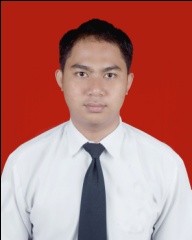 		Ananda Yogi Ginanjar			(0801135014)- - - SELAMAT MENGHADAPI UJIAN PRAKTEK - - -JEMBATAN WHEATSTONEJEMBATAN WHEATSTONEJEMBATAN WHEATSTONEJEMBATAN WHEATSTONEJEMBATAN WHEATSTONEJEMBATAN WHEATSTONETanggalNamaNilaiNilaiNilaiNilaiTanggalNamaLPKuisMinusTotal12/04/2011Andriatun Ni’mah6215-7712/04/2011Dwi Handayani Yulfi6215-7712/04/2011Ertika Nurul Huda7015-8512/04/2011Herdina Puteri6615-8119/04/2011Adi Ati Pratiwi6913-8219/04/2011Fitria Dewi6813-8119/04/2011Fretty Jayanti6914-8319/04/2011Irfan Abdul G.S6212-7426/04/2011Aditya Roy Pradipta6215-7726/04/2011Arista Saptarini7010-8026/04/2011Eviana Anggraeni5515-7012/05/2011Annil Destalis6312,5-75,512/05/2011Annisa Muthmainnah6512,5-77,512/05/2011Dwi Darmas Tuti6812,5-80,512/05/2011Kartika6912,5-81,519/05/2011Ahmad Fatoni6810-7819/05/2011Ajeung Sulistyaning Tyas6910-7919/05/2011Fitriana Hidayati669-7519/05/2011Dini Hadianti6615-8126/05/2011Ardhiyullah668,5-74,526/05/2011Eka Ratna Sari678,75-75,7526/05/2011Elis Dahlia629-7131/05/2011Al-Halim Khasia Rahman6713-8031/05/2011Andini Gustina Amelia6713-8031/05/2011Ani Suryani6913-8231/05/2011Ferliana Iranti6713-80HUKUM JOULEHUKUM JOULEHUKUM JOULEHUKUM JOULEHUKUM JOULEHUKUM JOULETanggalNamaNilaiNilaiNilaiNilaiTanggalNamaLPKuisMinusTotal12/04/2011Annil Destalis697,5-76,512/04/2011Annisa Muthmainnah675-7212/04/2011Dwi Darmas Tuti6815-8312/04/2011Kartika6915-8419/04/2011Ahmad Fatoni7013-8319/04/2011Ajeung Sulistyaning Tyas6915-8419/04/2011Fitriana Hidayati7015-8519/04/2011Dini Hadianti6914-8326/04/2011Ardhiyullah6413-7726/04/2011Eka Ratna Sari6715-8226/04/2011Elis Dahlia6310-7312/05/2011Al-Halim Khasia Rahman6610-7612/05/2011Andini Gustina Amelia6810-7812/05/2011Ani Suryani6810-7812/05/2011Ferliana Iranti6710-7719/05/2011Andriatun Ni’mah655-7019/05/2011Dwi Handayani Yulfi665-7119/05/2011Ertika Nurul Huda695-7419/05/2011Herdina Puteri645-6926/05/2011Adi Ati Pratiwi665-7126/05/2011Fitria Dewi635-6826/05/2011Fretty Jayanti6810-7826/05/2011Irfan Abdul G.S6310-7331/05/2011Aditya Roy Pradipta6710,5-77,531/05/2011Arista Saptarini6913-8231/05/2011Eviana Anggraeni5710,5-67,5